Årsberetning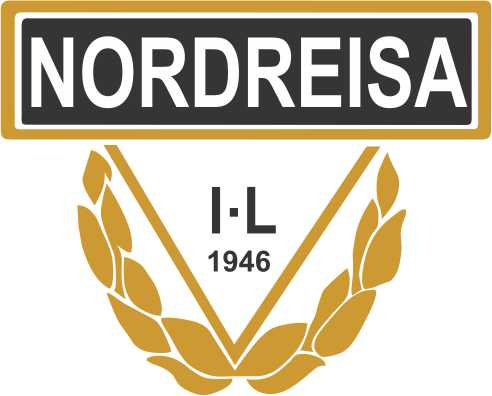 Svømming2021Styrets sammensetningLeder:	Nina BredesenStyremedlemmer: Natalie Johannessen, Linda Larsen, Stian Johannessen, Kjartan NygårdVara: Hanne Solveig NilsenÅrsberetning:Svømmeklubben hadde 25 aktive svømmere i 2021. Trenere har vært Ingrid MB Sandmo, Aimee Johannessen, Nina Bredesen, Nils Trygve Johansen, Nicole Schwank og Natalie med supplering av foreldre med livredningskurs.  Idrettskolen har avholdt 4 dager høsten 2021 og Idrettskolen har vært ansvarlig selv.Nina, Ingrid og Aimee har vært på instruktør samling med andre svømmekretser i Målselv 6 og 7 November. Meget lærerikt. Svømmeaktivitetene er delt inn i Gruppe 1 og Gruppe 2, hvor Gr1 er for nybegynnere fra 9 år og Gr2 for viderekomne.  2 treningsdager i uken får gr. 1 og 3 treningsdager får gr. 2Vårsesongen 2021 startet opp med stengt basseng i Januar og åpnet ikke før 20 /1, vi dreiv på til hadde vi sesong avslutning 28.04.21Høsten 2021 mistet vi flere aktive svømmere, bla. ungdommene til alle i styret unntatt Nina, vi var så heldige at vi fikk beholde Aimee som trener og da stilte også Natalie opp som hjelper og organisator. Vi fikk ca 8 nye på høsten , og vi mistet 15, så vi har hatt 18 aktive høsten 2021Det er avholdt 1 styremøte i August før sesongstart og ingen foreldremøter i perioden, vi har kun konsentrert oss om å gjennomføre svømminga 3 gang i uka, og det har vi nesten klart å holde 100%, kun avlyst da svømmehallen vare stengt i desember og ved oppstarten i Oktober., og litt Korona i November. Juleavslutning ble det heller ikke da Svømmehallen ble stengt 20 desember pga lekkasje ifbm kondensatorer.Svømmegruppa hadde et overskudd på kr. 24 655 for 2021 og en egenkapital på kr. 69 732,12 pr 31.12.21.Storslett, 24.02.2022_________________				_________________Nina Bredesen  (Leder)				Linda Larsen_________________				_________________Stian Johannessen		                             Natalie Johannessen_________________				_________________Kjartan Nygård					